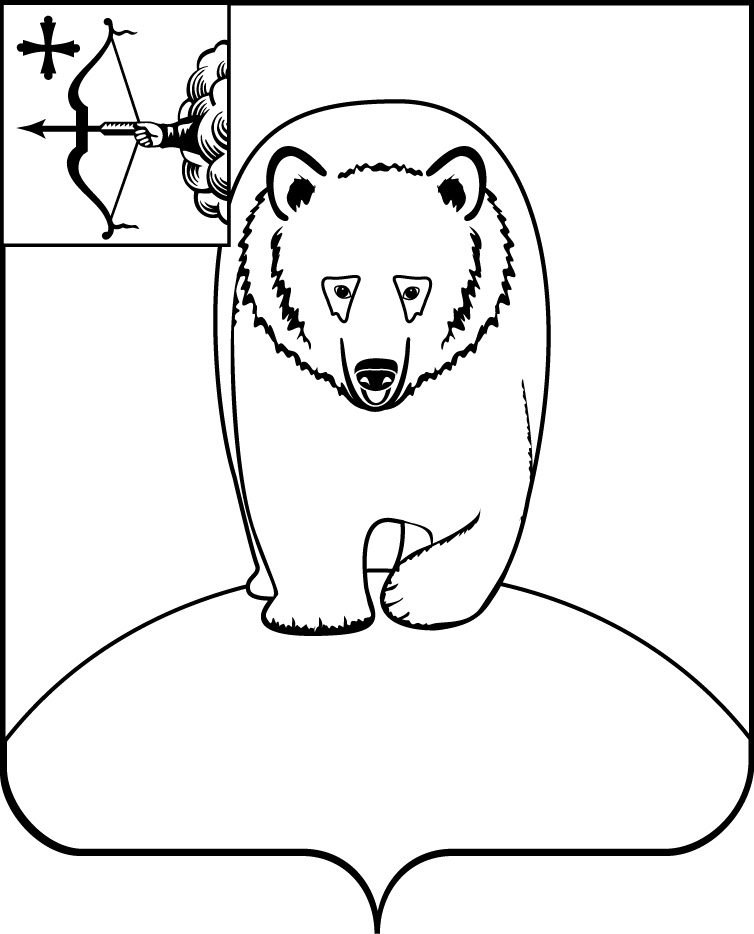 УПРАВЛЕНИЕ ОБРАЗОВАНИЯ АДМИНИСТРАЦИИ 
АФАНАСЬЕВСКОГО МУНИЦИПАЛЬНОГО ОКРУГА 
КИРОВСКОЙ ОБЛАСТИПРИКАЗпгт АфанасьевоОб утверждении дорожной карты по подготовке и проведению государственной итоговой аттестации по образовательным программам основного общего и среднего общего образования в Афанасьевском муниципальном округе в 2023-2024 учебном годуВо исполнение статьи 59 Федерального закона от 29.12.2012 № 273-ФЗ «Об образовании в Российской Федерации», на основании распоряжения министерства образования Кировской области от 26.10.2023 № 1350 «Об утверждении дорожной карты по подготовке и проведению государственной итоговой аттестации по образовательным программам основного общего и среднего общего образования в Кировской области в 2023 – 2024 учебном году», в целях обеспечения проведения государственной итоговой аттестации по образовательным программам основного общего и среднего общего образования на территории Афанасьевского муниципального округа в 2023 – 2024 учебном году,ПРИКАЗЫВАЮ:1.	Утвердить дорожную карту по подготовке и проведению государственной итоговой аттестации (далее – ГИА) по образовательным программам основного общего и среднего общего образования в Афанасьевском муниципальном округе в 2023 – 2024 учебном году (далее – Дорожная карта). Прилагается.2.	Руководителям общеобразовательных организаций обеспечить выполнение Дорожной карты.3.	Методисту Бузмаковой О.Н. разместить настоящий приказ на сайте Управления образования администрации Афанасьевского муниципального округа.4.	Признать утратившим силу приказ Управления образованием администрации Афанасьевского района от 30.09.2022 № 151-01-06 «Об утверждении дорожной карты по подготовке и проведению государственной итоговой аттестации по образовательным программам основного общего и среднего общего образования в Афанасьевском районе в 2022-2023 учебном году».5.	Контроль исполнения приказа возложить на заместителя начальника Управления образования Варанкину Т.Г.6.	Настоящий приказ вступает в силу с момента его подписания.ДОРОЖНАЯ КАРТАпо подготовке и проведению государственной итоговой аттестации по  образовательным программамосновного общего и среднего общего образования в Афанасьевском муниципальном округев 2023 – 2024 учебном году_________01.11.2023№293-01-06Начальник Управления образованияНачальник Управления образованияЮ. В. НекрасоваЮ. В. НекрасоваПОДГОТОВЛЕНОЗаместитель начальника Управления образованияТ. Г. ВаранкинаСОГЛАСОВАНОВедущий юрисконсультИ. В. МакароваРазослать по спискуобразовательным организациямАфанасьевского муниципального округаРазослать по спискуобразовательным организациямАфанасьевского муниципального округаРазослать по спискуобразовательным организациямАфанасьевского муниципального округаРазослать по спискуобразовательным организациямАфанасьевского муниципального округаПравовая экспертиза проведенаПравовая экспертиза проведенапредварительнаязаключительнаяЛингвистическая экспертиза проведенаЛингвистическая экспертиза проведенапредварительнаязаключительнаяПриложениеПриложениеПриложениеПриложениеУТВЕРЖДЕНАУТВЕРЖДЕНАУТВЕРЖДЕНАУТВЕРЖДЕНАприказом Управления образования администрации Афанасьевского муниципального округаприказом Управления образования администрации Афанасьевского муниципального округаприказом Управления образования администрации Афанасьевского муниципального округаприказом Управления образования администрации Афанасьевского муниципального округаот01.11.2023№293-01-06№ п/пНаименование мероприятияСрокисполненияИсполнителиРезультат исполнения1. Нормативно-правовое обеспечение проведения государственной итоговой аттестации по образовательным программам основного общего и среднего общего образования (далее – ГИА-9, ГИА-11, вместе ГИА)1. Нормативно-правовое обеспечение проведения государственной итоговой аттестации по образовательным программам основного общего и среднего общего образования (далее – ГИА-9, ГИА-11, вместе ГИА)1. Нормативно-правовое обеспечение проведения государственной итоговой аттестации по образовательным программам основного общего и среднего общего образования (далее – ГИА-9, ГИА-11, вместе ГИА)1. Нормативно-правовое обеспечение проведения государственной итоговой аттестации по образовательным программам основного общего и среднего общего образования (далее – ГИА-9, ГИА-11, вместе ГИА)1. Нормативно-правовое обеспечение проведения государственной итоговой аттестации по образовательным программам основного общего и среднего общего образования (далее – ГИА-9, ГИА-11, вместе ГИА)1.1Подготовка нормативных правовых актов муниципального уровня по подготовке и проведению   ГИА-9 и ГИА-11 в 2023-2024 году в соответствие с федеральными, региональными правовыми актами:обеспечение проведения ГИА в 2024 году в соответствии с законодательством,разработка нормативных правовых актов, методических и инструктивных материалов по организации и проведению ГИА в Афанасьевском муниципальном округе в 2024 году1.1.1Определение состава государственной экзаменационной комиссии по проведению ГИА-9декабрь 2023 г. – январь 2024 г.УОобеспечение проведения ГИА в 2024 году в соответствии с законодательством,разработка нормативных правовых актов, методических и инструктивных материалов по организации и проведению ГИА в Афанасьевском муниципальном округе в 2024 году1.1.2Определение пунктов проведения ГИА-9февраль 2024 г.УОобеспечение проведения ГИА в 2024 году в соответствии с законодательством,разработка нормативных правовых актов, методических и инструктивных материалов по организации и проведению ГИА в Афанасьевском муниципальном округе в 2024 году1.1.3Определение составов руководителей, организаторов пунктов проведения ГИА-9 и ассистентов, оказывающих участникам ГИА-9 с ограниченными возможностями здоровья необходимую техническую помощь с учетом их индивидуальных особенностей (далее – ассистенты)март – апрель  2024 г.УОобеспечение проведения ГИА в 2024 году в соответствии с законодательством,разработка нормативных правовых актов, методических и инструктивных материалов по организации и проведению ГИА в Афанасьевском муниципальном округе в 2024 году1.1.4Определение списка лиц, уполномоченных на проведение работ с использованием переносных металлоискателей в пунктах проведения ГИА-9апрель 2024 г.УОобеспечение проведения ГИА в 2024 году в соответствии с законодательством,разработка нормативных правовых актов, методических и инструктивных материалов по организации и проведению ГИА в Афанасьевском муниципальном округе в 2024 году1.1.5Определение пунктов проведения ГИА-9 и утверждение составов работников пунктов проведения ГИА-9 в дополнительный (сентябрьский) периодавгуст 2024 г.УОобеспечение проведения ГИА в 2024 году в соответствии с законодательством,разработка нормативных правовых актов, методических и инструктивных материалов по организации и проведению ГИА в Афанасьевском муниципальном округе в 2024 году1.1.6Определение состава государственной экзаменационной комиссии по проведению ГИА-11декабрь 2023 г.УОобеспечение проведения ГИА в 2024 году в соответствии с законодательством,разработка нормативных правовых актов, методических и инструктивных материалов по организации и проведению ГИА в Афанасьевском муниципальном округе в 2024 году1.1.7Определение пунктов проведения ГИА-11декабрь 2023 г.УОобеспечение проведения ГИА в 2024 году в соответствии с законодательством,разработка нормативных правовых актов, методических и инструктивных материалов по организации и проведению ГИА в Афанасьевском муниципальном округе в 2024 году1.1.8Определение состава лиц, ответственных за обучение на учебной платформе по подготовке специалистов, привлекаемых к ГИА-11февраль 2024 г.УОобеспечение проведения ГИА в 2024 году в соответствии с законодательством,разработка нормативных правовых актов, методических и инструктивных материалов по организации и проведению ГИА в Афанасьевском муниципальном округе в 2024 году1.1.9Определение составов руководителей, организаторов и ассистентов пунктов проведения ГИА-11март 2024 г.УОобеспечение проведения ГИА в 2024 году в соответствии с законодательством,разработка нормативных правовых актов, методических и инструктивных материалов по организации и проведению ГИА в Афанасьевском муниципальном округе в 2024 году1.1.10Утверждение списков педагогических работников образовательных организаций для выплаты компенсации за работу по проведению ГИА:- в основной период;- в дополнительный периодавгуст 2024 г.октябрь 2024 г.УОобеспечение проведения ГИА в 2024 году в соответствии с законодательством,разработка нормативных правовых актов, методических и инструктивных материалов по организации и проведению ГИА в Афанасьевском муниципальном округе в 2024 году2. Финансовое обеспечение ГИА2. Финансовое обеспечение ГИА2. Финансовое обеспечение ГИА2. Финансовое обеспечение ГИА2. Финансовое обеспечение ГИА2.1Контроль за заключением договоров с физическими лицами, не являющимися педагогическими работниками, привлекаемыми к выполнению работ, связанных с организацией и проведением ГИАфевраль – сентябрь 2024 г.УО3. Организационно-технологическое обеспечение проведения ГИА3. Организационно-технологическое обеспечение проведения ГИА3. Организационно-технологическое обеспечение проведения ГИА3. Организационно-технологическое обеспечение проведения ГИА3. Организационно-технологическое обеспечение проведения ГИА3.1Внесение сведений в региональную информационную систему обеспечения проведения государственной итоговой аттестации обучающихся, освоивших образовательные программы основного общего и среднего общего образования (далее – РИС), в соответствии с требованиями Правил формирования и ведения федеральной информационной системы обеспечения проведения государственной итоговой аттестации обучающихся, освоивших основные образовательные программы основного общего и среднего общего образования, и приема граждан в образовательные организации для получения среднего профессионального и высшего образования и региональных информационных систем обеспечения проведения государственной итоговой аттестации обучающихся, освоивших образовательные программы основного общего и среднего общего образования, утвержденных постановлением Правительства Российской Федерации от 29.11.2021 № 2085:обеспечение организационных условий проведения ГИА в соответствии с установленным порядком проведения ГИА,обеспечение ведения РИС3.1.1Сведения об органах местного самоуправления, осуществляющих управление в сфере образования (далее – ОМС), общеобразовательных  организациях, выпускниках текущего года:- для проведения ГИА-9;- для проведения ГИА-11по графику Федерального государственного бюджетного учреждения «Федеральный центр тестирования» (далее – ФЦТ)УО, образовательные организацииобеспечение организационных условий проведения ГИА в соответствии с установленным порядком проведения ГИА,обеспечение ведения РИС3.1.2Сведения о ППЭ, включая информацию об аудиторном фонде:- для проведения ГИА-9;- для проведения ГИА-11по графику ФЦТУОобеспечение организационных условий проведения ГИА в соответствии с установленным порядком проведения ГИА,обеспечение ведения РИС3.1.3Сведения об участниках экзаменов всех категорий с указанием перечня выбранных для сдачи учебных предметов:- для проведения ГИА-9;- для проведения ГИА-11по графику ФЦТУО, образовательные организацииобеспечение организационных условий проведения ГИА в соответствии с установленным порядком проведения ГИА,обеспечение ведения РИС3.1.4Сведения о работниках ППЭ (руководители, организаторы, ассистенты, технические специалисты, специалисты по проведению инструктажа и обеспечению лабораторных работ), членах государственных экзаменационных комиссийпо графику ФЦТУО, образовательные организацииобеспечение организационных условий проведения ГИА в соответствии с установленным порядком проведения ГИА,обеспечение ведения РИС3.1.5Сведения об участниках экзаменов с ограниченными возможностями здоровья, детях-инвалидах и инвалидах (далее – участники ГИА с ОВЗ)по графику ФЦТУО, образовательные организацииобеспечение организационных условий проведения ГИА в соответствии с установленным порядком проведения ГИА,обеспечение ведения РИС3.1.6Сведения об общественных наблюдателях по графику ФЦТУО, образовательные организацииобеспечение организационных условий проведения ГИА в соответствии с установленным порядком проведения ГИА,обеспечение ведения РИС3.2Создание условий в ППЭ для участников ГИА с ОВЗ:- организация работы по информированию участников ГИА с ОВЗ и их родителей о порядке оформления и предоставления соответствующих документов;- учет особенностей здоровья участников ГИА с ОВЗ при организации ППЭ и оборудовании аудиторий в соответствии с рекомендациями психолого-медико-педагогической комиссии и методическими рекомендациями по организации и проведению ГИА для участников ГИА с ОВЗ;- проведение дополнительных инструктивных мероприятий для руководителей ППЭ, организаторов, ассистентов, членов государственных экзаменационных комиссий об особенностях организации ГИА для участников ГИА 
с ОВЗ с учетом состояния их здоровья, особенностей психофизического развития;- информирование ППЭ о количестве участников ГИА с ОВЗ и необходимости организации проведения ГИА в условиях, учитывающих состояние их здоровья, особенности психофизического развитиядо 31 декабря   2023 г.декабрь 2023 г.,февраль 2024 г.по отдельному графикуне позднее 2-х рабочих дней до проведения экзаменаУО, образовательные организацииобеспечение организационных условий проведения ГИА в соответствии с установленным порядком проведения ГИА,обеспечение ведения РИС3.3Организация подготовки и проведения итогового собеседования по русскому языку:- формирование сведений об организации и проведении итогового собеседования по русскому языку в РИС, обеспечение взаимодействия с федеральной информационной системой обеспечения проведения государственной итоговой аттестации обучающихся, освоивших образовательные программы основного общего и среднего общего образования, и приема граждан в образовательные организации для получения среднего профессионального и высшего образования;- формирование комиссий по проведению и проверке итогового собеседования по русскому языку; - обучение экспертов;- обеспечение готовности помещений образовательных организаций к проведению итогового собеседования, в том числе создание условий для обучающихся 
с ограниченными возможностями здоровья;- обеспечение образовательных организаций текстами, темами и заданиями итогового собеседования;- обеспечение проведения и проверки итогового собеседования в основной и дополнительные срокипо графику ФЦТянварь, февраль, апрель 2024 г.январь 2024 г.февраль, март, апрель 2024 г.февраль, март, апрель 2024 г.февраль, март, апрель 2024 г.УО, образовательные организацииобеспечение организационных условий проведения ГИА в соответствии с установленным порядком проведения ГИА,обеспечение ведения РИС3.5Организация подготовки и проведения итогового сочинения (изложения):- формирование сведений об организации и проведении итогового сочинения (изложения) в РИС, обеспечение взаимодействия с федеральной информационной системой обеспечения проведения государственной итоговой аттестации обучающихся, освоивших образовательные программы основного общего и среднего общего образования, и приема граждан в образовательные организации для получения среднего профессионального и высшего образования;- формирование комиссий по проведению и проверке итогового сочинения (изложения), обучение задействованных лиц;- обеспечение готовности помещений образовательных организаций и иных мест, определенных Порядком проведения итогового сочинения (изложения) на территории Кировской области, к проведению итогового сочинения (изложения), в том числе создание условий для обучающихся с ограниченными возможностями здоровья;- обеспечение образовательных организаций и иных мест, определенных Порядком проведения итогового сочинения (изложения) на территории Кировской области, бланками итогового сочинения (изложения), комплектами тем итогового сочинения, текстами итогового изложения;- обеспечение проведения и проверки итогового сочинения (изложения) в основной и дополнительные срокипо графику ФЦТноябрь 2023 г.декабрь 2023 г., февраль, апрель 2024 г.декабрь 2023 г., февраль, апрель 2024 г.декабрь 2023 г., февраль, апрель 2024 г.УО, образовательные организацииобеспечение организационных условий проведения ГИА в соответствии с установленным порядком проведения ГИА,обеспечение ведения РИС3.6Формирование состава общественных наблюдателей для наблюдения за ходом проведения ГИА:обеспечение организационных условий проведения ГИА в соответствии с установленным порядком проведения ГИА,обеспечение ведения РИС3.6.1Осуществление аккредитации граждан в качестве общественных наблюдателеймарт – июнь, август – сентябрь 2024 г.УОобеспечение организационных условий проведения ГИА в соответствии с установленным порядком проведения ГИА,обеспечение ведения РИС3.6.2Предоставление общественным наблюдателям информации о порядке проведения ГИА и наблюдении за ходом проведения ГИА (памятки, распечатки, инструкции)при приеме заявления на аккредитациюУОобеспечение организационных условий проведения ГИА в соответствии с установленным порядком проведения ГИА,обеспечение ведения РИС3.7Подготовка к использованию актуальных технологий, применяемых в пунктах проведения ЕГЭ: обеспечение организационных условий проведения ГИА в соответствии с установленным порядком проведения ГИА,обеспечение ведения РИС3.7.1Участие во всероссийских тренировочных мероприятиях по отработке технологии передачи экзаменационных материалов по информационно-коммуникационной сети «Интернет» в ППЭ и сканирования полного комплекта экзаменационных материалов в аудиториях ППЭпо графику РособранадзораУО, ППЭобеспечение организационных условий проведения ГИА в соответствии с установленным порядком проведения ГИА,обеспечение ведения РИС3.7.2Участие во всероссийском тренировочном мероприятии: ЕГЭ по информатике и ИКТ в компьютерной форме с привлечением обучающихся 11 классовпо графику РособранадзораУО, ППЭобеспечение организационных условий проведения ГИА в соответствии с установленным порядком проведения ГИА,обеспечение ведения РИС3.7.3Участие во всероссийском тренировочном мероприятии: ЕГЭ по иностранным языкам (раздел «Говорение»)по графику РособранадзораУО, ППЭобеспечение организационных условий проведения ГИА в соответствии с установленным порядком проведения ГИА,обеспечение ведения РИС3.8Подготовка к использованию актуальных технологий, применяемых в пунктах проведения основного государственного экзамена: тренировочное мероприятие по отработке технологии сканирования экзаменационных материаловмарт 2024 г.УО, ППЭобеспечение организационных условий проведения ГИА в соответствии с установленным порядком проведения ГИА,обеспечение ведения РИС3.9Формирование схемы подвоза обучающихся в ППЭапрель 2024 г.УО, образовательные организацииобеспечение организационных условий проведения ГИА в соответствии с установленным порядком проведения ГИА,обеспечение ведения РИС3.10Осуществление межведомственного взаимодействия с ПАО «Ростелеком», Управлением специальной связи 
по Кировской области ФГУП «Главный центр специальной связи», министерством здравоохранения Кировской области, УМВД России по Кировской области по вопросам ГИАв течение годаУОобеспечение организационных условий проведения ГИА в соответствии с установленным порядком проведения ГИА,обеспечение ведения РИС3.11Организация проведения ГИАв соответствии с единым расписаниемУОобеспечение организационных условий проведения ГИА в соответствии с установленным порядком проведения ГИА,обеспечение ведения РИС3.12Организация подготовки и проведения ГИА в дополнительный сентябрьский период:- определение мест регистрации участников ГИА, мест расположения ППЭ; - формирование заказа на экзаменационные материалы;- организация информационной работы для участников ГИА и их родителей;- формирование составов руководителей, организаторов, технических специалистов ППЭ;- аккредитация общественных наблюдателей;- внесение соответствующих сведений в РИС;- обеспечение функционирования  системы видеонаблюдения и работы регионального СИЦ.в соответствии с единым расписаниемУО, образовательные организацииобеспечение организационных условий проведения ГИА в соответствии с установленным порядком проведения ГИА,обеспечение ведения РИС4. Обучение лиц, привлекаемых к проведению ГИА-9 и ГИА-114. Обучение лиц, привлекаемых к проведению ГИА-9 и ГИА-114. Обучение лиц, привлекаемых к проведению ГИА-9 и ГИА-114. Обучение лиц, привлекаемых к проведению ГИА-9 и ГИА-114. Обучение лиц, привлекаемых к проведению ГИА-9 и ГИА-114.1Организация обучения лиц, привлекаемых к проведению ГИА-11 на учебной платформе по подготовке специалистов, привлекаемых к ГИА-11апрель – май 2024 г.УО, образовательные организации4.2Организация обучения лиц, привлекаемых к проведению ГИА-9:- лиц, ответственных за внесение сведений в РИС;- членов государственной экзаменационной комиссии;- руководителей ППЭ;- организаторов ППЭ;- технических специалистов ППЭ;- ассистентов;- экспертов, оценивающих выполнение лабораторных работ по химии;- специалистов по проведению инструктажа и обеспечению лабораторных работ по физикепо отдельному графикуУО, образовательные организации4.3Организация обучения лиц, привлекаемых к проведению ГИА-11:- лиц, ответственных за внесение сведений в РИС;- членов государственной экзаменационной комиссии;- руководителей ППЭ; - организаторов ППЭ;- технических специалистов ППЭ;- ассистентовпо отдельному графикуУО, образовательные организации4.4Участие в совещаниях, семинарах по вопросам подготовки и проведения ГИАпо отдельному графикуУО5. Информационное сопровождение ГИА5. Информационное сопровождение ГИА5. Информационное сопровождение ГИА5. Информационное сопровождение ГИА5. Информационное сопровождение ГИА5.1Организация работы по информированию о процедурах проведения ГИА участников экзаменов, их родителей (законных представителей), общественности:обеспечение информирования участников экзаменов и их родителей (законных представителей), общественности по вопросам порядка проведения ГИА,обеспечение реализации государственной услуги о предоставлении информации о порядке проведения ГИА обучающихся, освоивших образовательные программы основного общего и среднего общего образования, в том числе в форме ЕГЭ, а также информации об участниках ЕГЭ и о результатах ЕГЭ в Кировской области5.1.1Проведение классных часов с обучающимися 9-х и 11-х классов по вопросам:- порядка проведения итогового собеседования по русскому языку;- порядка проведения итогового сочинения (изложения);- порядка и сроков подачи заявлений на прохождение ГИА;- порядка проведения ГИА-9, в том числе ознакомления с результатами экзаменов, порядка подачи апелляций;- порядка проведения ГИА-11, в том числе ознакомления с результатами экзаменов, порядка подачи апелляцийдо 1 ноября 2023 г.до 1 ноября 2023 г.до 1 ноября 2023 г.до 1 ноября 2023 г.,1 мая 2024 г.до 1 ноября 2023 г.,1 мая 2024 г.образовательные организацииобеспечение информирования участников экзаменов и их родителей (законных представителей), общественности по вопросам порядка проведения ГИА,обеспечение реализации государственной услуги о предоставлении информации о порядке проведения ГИА обучающихся, освоивших образовательные программы основного общего и среднего общего образования, в том числе в форме ЕГЭ, а также информации об участниках ЕГЭ и о результатах ЕГЭ в Кировской области5.1.2Проведение родительских собраний по вопросам:- порядка проведения итогового собеседования по русскому языку;- порядка проведения итогового сочинения (изложения);- порядка и сроков подачи заявлений на прохождение ГИА;- порядка проведения ГИА-9, в том числе ознакомления с результатами экзаменов, порядка подачи апелляций;- порядка проведения ГИА-11, в том числе ознакомления с результатами экзаменов, порядка подачи апелляцийдо 1 ноября 2023 г.до 1 ноября 2023 г.до 1 ноября 2023 г.до 1 ноября 2023 г.,1 мая 2024 г.до 1 ноября 2023 г.,1 мая 2024 г.образовательные организацииобеспечение информирования участников экзаменов и их родителей (законных представителей), общественности по вопросам порядка проведения ГИА,обеспечение реализации государственной услуги о предоставлении информации о порядке проведения ГИА обучающихся, освоивших образовательные программы основного общего и среднего общего образования, в том числе в форме ЕГЭ, а также информации об участниках ЕГЭ и о результатах ЕГЭ в Кировской области5.1.3Ведение раздела «Государственная итоговая аттестация» на официальных сайтах образовательных организацийпостояннообразовательные организацииобеспечение информирования участников экзаменов и их родителей (законных представителей), общественности по вопросам порядка проведения ГИА,обеспечение реализации государственной услуги о предоставлении информации о порядке проведения ГИА обучающихся, освоивших образовательные программы основного общего и среднего общего образования, в том числе в форме ЕГЭ, а также информации об участниках ЕГЭ и о результатах ЕГЭ в Кировской области5.1.4Размещение информации на официальном сайте УО, официальных сайтах образовательных организаций в соответствии с установленным порядком проведения ГИА-9:- о датах проведения итогового собеседования по русскому языку, порядке его проведения и порядке проверки итогового собеседования по русскому языку;- о сроках проведения ГИА-9, сроках и местах подачи заявлений на участие в ГИА-9;- о сроках, местах, порядке подачи и рассмотрения апелляций;- о сроках, местах и порядке информирования о результатах итогового собеседования по русскому языку- о сроках, местах и порядке информирования о результатах ГИА-9не позднее 7 января 2024 г.не позднее 1 февраля 2024 г. не позднее чем за месяц до начала проведения ГИА-9не позднее чем за месяц до основной даты проведения итогового собеседования по русскому языку не позднее чем за месяц до основной даты проведения 
ГИА-9УО, образовательные организацииобеспечение информирования участников экзаменов и их родителей (законных представителей), общественности по вопросам порядка проведения ГИА,обеспечение реализации государственной услуги о предоставлении информации о порядке проведения ГИА обучающихся, освоивших образовательные программы основного общего и среднего общего образования, в том числе в форме ЕГЭ, а также информации об участниках ЕГЭ и о результатах ЕГЭ в Кировской области5.1.5Размещение информации на официальном сайте УО, официальных сайтах образовательных организаций в соответствии с установленным порядком проведения     ГИА-11:- о датах проведения итогового сочинения (изложения), порядке проведения и порядке проверки итогового сочинения (изложения), сроках и местах регистрации для участия в итоговом сочинении выпускников прошлых лет, обучающихся по образовательным программам среднего профессионального образования, а также обучающихся, получающих среднее общее образование в иностранных образовательных организациях;- о сроках проведения экзаменов, сроках и местах подачи заявлений об участии в экзаменах и заявлений об участии в ЕГЭ, местах регистрации на сдачу ЕГЭ для участников ЕГЭ- о сроках, местах, порядке подачи и рассмотрения апелляций;- о сроках, местах и порядке информирования о результатах итогового сочинения (изложения);- о сроках, местах и порядке информирования о результатах итогового сочинения (изложения), экзаменовне позднее чем за месяц до основной даты проведения итогового сочинения (изложения)не позднее чем за месяц до завершения срока подачи заявлений об участии в экзаменах, заявлений об участии в ЕГЭне позднее чем за месяц до начала проведения экзаменовне позднее чем за месяц до основной даты проведения итогового сочинения (изложения)не позднее чем за месяц до начала проведения экзаменовУО, образовательные организацииобеспечение информирования участников экзаменов и их родителей (законных представителей), общественности по вопросам порядка проведения ГИА,обеспечение реализации государственной услуги о предоставлении информации о порядке проведения ГИА обучающихся, освоивших образовательные программы основного общего и среднего общего образования, в том числе в форме ЕГЭ, а также информации об участниках ЕГЭ и о результатах ЕГЭ в Кировской области5.1.6Оформление информационных стендов о проведении ГИАдо 1 ноября 2023 г.образовательные организацииобеспечение информирования участников экзаменов и их родителей (законных представителей), общественности по вопросам порядка проведения ГИА,обеспечение реализации государственной услуги о предоставлении информации о порядке проведения ГИА обучающихся, освоивших образовательные программы основного общего и среднего общего образования, в том числе в форме ЕГЭ, а также информации об участниках ЕГЭ и о результатах ЕГЭ в Кировской области5.2Размещение на официальном сайте УО информации:- об участии образовательных организаций во всероссийских и региональных акциях;- о проведении итогового собеседовании по русскому языку в 9-х классах в основной срок;- о проведении итогового сочинения (изложения) в основной срок;- о ходе проведения экзаменов;- о результатах проведения ГИАв течение годаУОобеспечение информирования участников экзаменов и их родителей (законных представителей), общественности по вопросам порядка проведения ГИА,обеспечение реализации государственной услуги о предоставлении информации о порядке проведения ГИА обучающихся, освоивших образовательные программы основного общего и среднего общего образования, в том числе в форме ЕГЭ, а также информации об участниках ЕГЭ и о результатах ЕГЭ в Кировской области5.3Организация сопровождения обучающихся 9-х и 11-х классов в образовательных организациях по вопросам психологической готовности к экзаменамв течение годаобразовательные организацииобеспечение информирования участников экзаменов и их родителей (законных представителей), общественности по вопросам порядка проведения ГИА,обеспечение реализации государственной услуги о предоставлении информации о порядке проведения ГИА обучающихся, освоивших образовательные программы основного общего и среднего общего образования, в том числе в форме ЕГЭ, а также информации об участниках ЕГЭ и о результатах ЕГЭ в Кировской области5.4Организация совещаний, семинаров по вопросам подготовки к проведению ГИА для: - специалистов ОМС, ответственных за проведение ГИА (членов ГЭК);- руководителей образовательных организацийпо отдельному графикуУОобеспечение информирования участников экзаменов и их родителей (законных представителей), общественности по вопросам порядка проведения ГИА,обеспечение реализации государственной услуги о предоставлении информации о порядке проведения ГИА обучающихся, освоивших образовательные программы основного общего и среднего общего образования, в том числе в форме ЕГЭ, а также информации об участниках ЕГЭ и о результатах ЕГЭ в Кировской области5.5Организация участия образовательных организаций во всероссийских и региональных акцияхпо графику РособрнадзораУОобеспечение информирования участников экзаменов и их родителей (законных представителей), общественности по вопросам порядка проведения ГИА,обеспечение реализации государственной услуги о предоставлении информации о порядке проведения ГИА обучающихся, освоивших образовательные программы основного общего и среднего общего образования, в том числе в форме ЕГЭ, а также информации об участниках ЕГЭ и о результатах ЕГЭ в Кировской области5.6Размещение информации, рекомендованной пресс-службой Рособрнадзора, на официальном сайте УОв течение годаУОобеспечение информирования участников экзаменов и их родителей (законных представителей), общественности по вопросам порядка проведения ГИА,обеспечение реализации государственной услуги о предоставлении информации о порядке проведения ГИА обучающихся, освоивших образовательные программы основного общего и среднего общего образования, в том числе в форме ЕГЭ, а также информации об участниках ЕГЭ и о результатах ЕГЭ в Кировской области5.7Проведение мероприятий по профилактике нарушений установленного порядка проведения ГИАв течение годаУО, образовательные организацииобеспечение информирования участников экзаменов и их родителей (законных представителей), общественности по вопросам порядка проведения ГИА,обеспечение реализации государственной услуги о предоставлении информации о порядке проведения ГИА обучающихся, освоивших образовательные программы основного общего и среднего общего образования, в том числе в форме ЕГЭ, а также информации об участниках ЕГЭ и о результатах ЕГЭ в Кировской области5.8Размещение информации об участии образовательных организаций во всероссийских акциях в СМИ и на сайте УО и образовательных организацийв течение годаУО, образовательные организацииобеспечение информирования участников экзаменов и их родителей (законных представителей), общественности по вопросам порядка проведения ГИА,обеспечение реализации государственной услуги о предоставлении информации о порядке проведения ГИА обучающихся, освоивших образовательные программы основного общего и среднего общего образования, в том числе в форме ЕГЭ, а также информации об участниках ЕГЭ и о результатах ЕГЭ в Кировской области6. Контроль за организацией подготовки и проведения ГИА6. Контроль за организацией подготовки и проведения ГИА6. Контроль за организацией подготовки и проведения ГИА6. Контроль за организацией подготовки и проведения ГИА6. Контроль за организацией подготовки и проведения ГИА6.1Осуществление мониторингов:обеспечение реализации прав участников ГИА,обеспечение соблюдения установленного порядка проведения ГИА6.1.1Размещение в установленные сроки информации на сайтах образовательных организаций:- о датах проведения итогового собеседования по русскому языку, порядке его проведения и порядке проверки итогового собеседования по русскому языку;- о сроках проведения ГИА-9, сроках и местах подачи заявлений на участие в ГИА-9;- о сроках, местах, порядке подачи и рассмотрения апелляций;- о сроках, местах и порядке информирования о результатах итогового собеседования по русскому языку;- о сроках, местах и порядке информирования о результатах ГИА-9;- о датах проведения итогового сочинения (изложения), порядке проведения и порядке проверки итогового сочинения (изложения), сроках и местах регистрации для участия в итоговом сочинении выпускников прошлых лет, обучающихся по образовательным программам среднего профессионального образования, а также обучающихся, получающих среднее общее образование в иностранных образовательных организациях;- о сроках проведения экзаменов, сроках и местах подачи заявлений об участии в экзаменах и заявлений об участии в ЕГЭ, местах регистрации на сдачу ЕГЭ для участников ЕГЭ;- о сроках, местах, порядке подачи и рассмотрения апелляций;- о сроках, местах и порядке информирования о результатах итогового сочинения (изложения), экзаменовпо отдельному графику:декабрь 2023 г.январь 2023 г.апрель 2024 г. январь 2024 г. апрель 2024 г.ноябрь 2023 г.февраль, май
2024 г.апрель 2024 г.ноябрь 2023 г.УОобеспечение реализации прав участников ГИА,обеспечение соблюдения установленного порядка проведения ГИА6.1.2Выполнение мероприятий дорожной карты по подготовке и проведению государственной итоговой аттестации по образовательным программам основного общего и среднего общего образования в Афанасьевском муниципальном округе  в 2023 – 2024 учебном годуянварь, сентябрь 2024 г.УО, общеобразовательные организацииобеспечение реализации прав участников ГИА,обеспечение соблюдения установленного порядка проведения ГИА6.2Контроль за прохождением обучения лицами, привлекаемыми к проведению ГИАв течение срока проведения обученияУОобеспечение реализации прав участников ГИА,обеспечение соблюдения установленного порядка проведения ГИА6.3Выезды в образовательные организации специалистов ОМС, членов государственных экзаменационных комиссий для проверки готовности ППЭмарт – июнь 2024 г.УОобеспечение реализации прав участников ГИА,обеспечение соблюдения установленного порядка проведения ГИА6.4Контроль готовности ППЭ к проведению экзамена за два дня до соответствующего экзаменаУОобеспечение реализации прав участников ГИА,обеспечение соблюдения установленного порядка проведения ГИА6.5Мониторинг проведения ГИА-9 и ГИА-11 в ППЭ до 1 сентября 2024 г.УОобеспечение реализации прав участников ГИА,обеспечение соблюдения установленного порядка проведения ГИА6.6Контроль за участием ППЭ в тренировочных мероприятиях и апробациях ФЦТв течение годаУОобеспечение реализации прав участников ГИА,обеспечение соблюдения установленного порядка проведения ГИА7. Повышение качества преподавания учебных предметов7. Повышение качества преподавания учебных предметов7. Повышение качества преподавания учебных предметов7. Повышение качества преподавания учебных предметов7. Повышение качества преподавания учебных предметов7.1Участие в обучающих семинарах по подготовке членов школьных комиссий по проверке итогового сочинения (изложения) в соответствии с установленными критериямидо 31 ноября   2023 г.УО, общеобразовательные организацииповышение профессиональной компетентности учителей7.2Участие в обучающих семинаров по подготовке экспертов и экзаменаторов-собеседников для проведения итогового собеседования в соответствии с установленными критериямидо 31 декабря   2023 г.УО, общеобразовательные организацииповышение профессиональной компетентности учителей7.3Участие в вебинарах для учителей-предметников по подготовке школьников к ГИА-9 и ГИА-11 с привлечением председателей  региональных предметных комиссий март – апрель   2024 г.УОповышение профессиональной компетентности учителей8. Анализ проведения ГИА8. Анализ проведения ГИА8. Анализ проведения ГИА8. Анализ проведения ГИА8. Анализ проведения ГИА8.1Проведение анализа результатов итогового сочинения (изложения) и разработка рекомендаций по повышению качества преподавания русского языкаапрель2024 г.УОналичие и использование аналитической и статистической информации о проведении ГИА в Афанасьевском муниципальном округе в 2024 году в целях совершенствования  процедуры проведения ГИА  в 2023 – 2024 учебном году, реализации мероприятий по повышению качества образования8.2Проведение анализа результатов итогового собеседования по русскому языку и разработка рекомендаций 
по повышению качества преподавания русского языкамай2024 г.УОналичие и использование аналитической и статистической информации о проведении ГИА в Афанасьевском муниципальном округе в 2024 году в целях совершенствования  процедуры проведения ГИА  в 2023 – 2024 учебном году, реализации мероприятий по повышению качества образования8.3Проведение статистического анализа по итогам ГИА в 2024 годуапрель – май, июль – август,сентябрь – октябрь 2024 г.УОналичие и использование аналитической и статистической информации о проведении ГИА в Афанасьевском муниципальном округе в 2024 году в целях совершенствования  процедуры проведения ГИА  в 2023 – 2024 учебном году, реализации мероприятий по повышению качества образования8.4Подготовка методических рекомендаций 
по совершенствованию преподавания учебных предметов 
на основе анализа результатов ГИА-9 в Кировской областисентябрь – октябрь 2024 г.ИРО, ЦОКОналичие и использование аналитической и статистической информации о проведении ГИА в Афанасьевском муниципальном округе в 2024 году в целях совершенствования  процедуры проведения ГИА  в 2023 – 2024 учебном году, реализации мероприятий по повышению качества образования8.5Подготовка методических рекомендаций 
по совершенствованию преподавания учебных предметов на основе анализа результатов ГИА-11 в Кировской областисентябрь – октябрь 2024 г.ИРО, ЦОКОналичие и использование аналитической и статистической информации о проведении ГИА в Афанасьевском муниципальном округе в 2024 году в целях совершенствования  процедуры проведения ГИА  в 2023 – 2024 учебном году, реализации мероприятий по повышению качества образования8.6Организация проведения совещаний с руководителями ОО по итогам проведения ГИА в 2024 годуавгуст – сентябрь 2024 г.УОналичие и использование аналитической и статистической информации о проведении ГИА в Афанасьевском муниципальном округе в 2024 году в целях совершенствования  процедуры проведения ГИА  в 2023 – 2024 учебном году, реализации мероприятий по повышению качества образования